DEPARTMENT NAME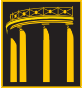 PO BOX 9020TYLER, TEXAS 75711-9020